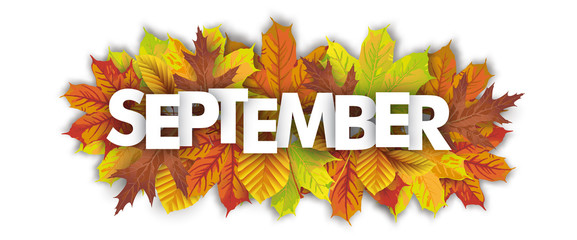 I august har vi brukt tiden godt til tilvenning for nye og «gamle» barn og kommet inn i rutiner. Det er fire nye barn som har begynt hos oss, Oliver, Olav, Linnea og Niklas Vi har fokusert på å bli kjent, det å være en del av ei gruppe, være gode mot hverandre og leik. De eldste har jobbet med «Det er mitt valg» i flere samlinger hver uke (16, 17 og 18-kullet). Da har vi jobbet med ulike temaer: Vi vil ha et godt miljø, vi arbeider sammen og vi tar vare på hverandre. Ellers i samlingene har vi lest bøker, trukket sangkort /sunget sanger og leika kims leik.  Teddy har også fått lov til å reise rundt på besøk igjen!Vi har vært på blåbærtur og plukket blåbær som vi rørte sammen til syltetøy og hadde på pannekakelappene våre. Det smakte veldig godtEllers i august har vi benyttet oss av det fine sommerværet og lekt masse ute. September:Den første høst måneden banker på døra, og vi er klare for å ta fatt på en ny måned. Denne måneden vil vi starte opp med Kommunikasjon, språk og tekst i samlingene mandag og torsdag. Da skal vi med utgangspunkt i verktøyet «Grep om begreper» jobbe med tema: mauren. Dette vil vi jobbe med 16-, 17-, og 18 – kullet. I temaet Kommunikasjon, språk og tekst med 19 – og 20 – kullet, vil vi fokusere på sanger, rim, regler, og bruke verktøyet «Snakkepakken»,  der vi har ulike eventyr med tilhørende figurer som vi kan dramatisere eventyret med. Vi vil også bruke språkposer, der barna trekker opp en figur eller en ting fra en pose og vi benevner og snakker om hva tingen er og hva det brukes til. I september er det Friluftslivets uke. Det er i uke 36. Da vil vi ha ekstra fokus på ulike aktiviteter ute, turer, lage mat i gapahuken osv. Mandag 6/9 blir det tur til Haglebu for 16 – og 17 – kullet. Og Torsdag 9/9 er det tur til Mølla for skolegruppa. Skolegruppa i Eggedal skal også være med. Nærmere info kommer.Tirsdag 14/9 kommer 1.klassingene på besøk til oss. Gleder oss til å se dem igjen, og høre hvordan de har det på skolenI uke 39 har vi brannvernuke i barnehagen. Da vil vi bruke et opplegg med brannbamsen Bjørnis hvor det er ulike temaer vi skal gjennom. Ida Mari Frøvold jobber hos oss annenhver fredag, Nora Kleven jobber annenhver torsdag, og U.skole elev Fredrik Vatningen jobber mandager og onsdager etter skoletid. 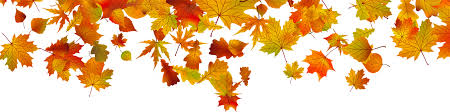 MANDAGTIRSDAGONSDAGTORSDAGFREDAG1.Samling2.Samling – Mitt valg3.SamlingGapahuken6.Tur til Haglebu Med 16 og 17 kullBibliotek7.SamlingNatursti8.Samling9.SamlingSkolegruppa tur til Mølla10.SamlingGapahuken m mat13.Samling STKTema maurenBibliotek14.SamlingBesøk av 1. klassingene15.Samling16.Samling STK17.SamlingGapahuken20.Samling STKBibliotek21.SamlingVi feirer Christoffer 2 år22.Samling23.Samling STK24.SamlingGapahuken27.SamlingBibliotek28.Samling29.Samling30.Samling 